SPECYFIKACJA WARUNKÓW ZAMÓWIENIAZAMAWIAJĄCY:Gmina Brudzeń Dużyul. Toruńska 209-414 Brudzeń Duży Zaprasza do złożenia oferty w postępowaniu o udzielenie zamówienia publicznego prowadzonego w trybie podstawowym bez negocjacji o wartości zamówienia nie przekraczającej progów unijnych o jakich stanowi art.3 ustawy z 11 września 2019 r. - Prawo zamówień publicznych (Dz. U. z 2021 r., poz. 1129  ze zm.) – dalej Pzp, pn.Zakup samochodu osobowo – dostawczego dla potrzeb Gminy Przedmiotowe postępowanie prowadzone jest przy użyciu środków komunikacji elektronicznej. Składanie ofert następuje za pośrednictwem miniPortalu - https://miniportal.uzp.gov.plWszelkie dokumenty zamówienia (w tym zmiany i wyjaśnienia treści SWZ oraz inne dokumenty zamówienia bezpośrednio związane z postępowaniem o udzielenie zamówienia) będą również zamieszczone na stronie internetowej Zamawiającego RGR.ZP.271.18.2021Zatwierdzam:Brudzeń Duży, dn. 30.11.2021 r.NAZWA ORAZ ADRES ZAMAWIAJĄCEGO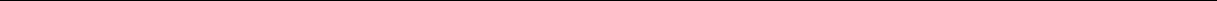       Gmina Brudzeń Duży       ul. Toruńska 2, 09-414 Brudzeń Duży Adres email: sekretariat@brudzen.plAdres skrzynki (ePUAP): /1419032/skrytka na platformie: www.epuap.gov.pl  Adres strony internetowej, na której jest prowadzone postępowanie i na której będą dostępne wszelkie dokumenty związane z prowadzoną procedurą: www.ugbrudzenduzy.bip.org.pl  Godziny pracy: 9.00 – 17.00w poniedziałki, 7.30 – 15.30 od wtorku do piątku.Nr. telefonu 024 360 47 20   Fax 024 360 47 21 OCHRONA DANYCH OSOBOWYCHZgodnie z art. 13 ust. 1 i 2 rozporządzenia Parlamentu Europejskiego i Rady (UE) 2016/679 z dnia 27 kwietnia 2016 r. w sprawie ochrony osób fizycznych w związku z przetwarzaniem danych osobowych i w sprawie swobodnego przepływu takich danych oraz uchylenia dyrektywy 95/46/WE (ogólne rozporządzenie o danych) (Dz. U. UE L119 z dnia 4 maja 2016 r., str. 1; zwanym dalej „RODO”) informujemy, że:administratorem Pani/Pana danych osobowych jestGmina Brudzeń Duży, ul. Toruńska 2, 09-414 Brudzeń Duży administrator wyznaczył Inspektora Danych Osobowych, z którym można się kontaktować: adres e-mail: iod@instytut.info.pl,Pani/Pana dane osobowe przetwarzane będą na podstawie art. 6 ust. 1 lit. c RODO w celu związanym z przedmiotowym postępowaniem o udzielenie zamówienia publicznego, prowadzonym w trybie podstawowym bez negocjacji .odbiorcami Pani/Pana danych osobowych będą osoby lub podmioty, którym udostępniona zostanie dokumentacja postępowania w oparciu o art. 74 ustawy P.Z.P.Pani/Pana dane osobowe będą przechowywane, zgodnie z art. 78 ust. 1 P.Z.P. przez okres 4 lat od dnia zakończenia postępowania o udzielenie zamówienia, a jeżeli czas trwania umowy przekracza 4 lata, okres przechowywania obejmuje cały czas trwania umowy;obowiązek podania przez Panią/Pana danych osobowych bezpośrednio Pani/Pana dotyczących jest wymogiem ustawowym określonym w przepisanych ustawy P.Z.P., związanym z udziałem w postępowaniu o udzielenie zamówienia publicznego.w odniesieniu do Pani/Pana danych osobowych decyzje nie będą podejmowane w sposób zautomatyzowany, stosownie do art. 22 RODO.posiada Pani/Pan:na podstawie art. 15 RODO prawo dostępu do danych osobowych Pani/Pana dotyczących (w przypadku, gdy skorzystanie z tego prawa wymagałoby po stronie administratora niewspółmiernie dużego wysiłku może zostać Pani/Pan zobowiązana do wskazania dodatkowych informacji mających na celu sprecyzowanie żądania, w szczególności podania nazwy lub daty postępowania o udzielenie zamówienia publicznego lub konkursu albo sprecyzowanie nazwy lub daty zakończonego postępowania o udzielenie zamówienia);na podstawie art. 16 RODO prawo do sprostowania Pani/Pana danych osobowych (skorzystanie z prawa do sprostowania nie może skutkować zmianą wyniku postępowania o udzielenie zamówienia publicznego ani zmianą postanowień umowy w zakresie niezgodnym z ustawą PZP oraz nie może naruszać integralności protokołu oraz jego załączników);na podstawie art. 18 RODO prawo żądania od administratora ograniczenia przetwarzania danych osobowych z zastrzeżeniem okresu trwania postępowania o udzielenie zamówienia publicznego lub konkursu oraz przypadków, o których mowa w art. 18 ust. 2 RODO (prawo do ograniczenia przetwarzania nie ma zastosowania w odniesieniu do przechowywania, w celu zapewnienia korzystania ze środków ochrony prawnej lub w celu ochrony praw innej osoby fizycznej lub prawnej, lub z uwagi na ważne względy interesu publicznego Unii Europejskiej lub państwa członkowskiego);prawo do wniesienia skargi do Prezesa Urzędu Ochrony Danych Osobowych, gdy uzna Pani/Pan, że przetwarzanie danych osobowych Pani/Pana dotyczących narusza przepisy RODO; nie przysługuje Pani/Panu:w związku z art. 17 ust. 3 lit. b, d lub e RODO prawo do usunięcia danych osobowych;prawo do przenoszenia danych osobowych, o którym mowa w art. 20 RODO;na podstawie art. 21 RODO prawo sprzeciwu, wobec przetwarzania danych osobowych, gdyż podstawą prawną przetwarzania Pani/Pana danych osobowych jest art. 6 ust. 1 lit. c RODO; przysługuje Pani/Panu prawo wniesienia skargi do organu nadzorczego na niezgodne z RODO przetwarzanie Pani/Pana danych osobowych przez administratora. Organem właściwym dla przedmiotowej skargi jest Prezes Urzędu Ochrony Danych Osobowych, ul. Stawki 2, 00-193 Warszawa.III.	TRYB UDZIELENIA ZAMÓWIENIANiniejsze postępowanie prowadzone jest w trybie podstawowym bez negocjacji o jakim stanowi art.275 pkt 1 ustawy z dnia 11 września 2019 Prawo zamówień publicznych, zwanej dalej „ustawą Pzp”, oraz niniejszej Specyfikacji Warunków Zamówienia, zwaną dalej "SWZ".Zamawiający nie przewiduje wyboru najkorzystniejszej oferty z możliwością prowadzenia negocjacji.Szacunkowa wartość przedmiotowego zamówienia nie przekracza progów unijnych o jakich mowa w art.3 ustawy Pzp.Zamawiający nie przewiduje aukcji elektronicznej.Zamawiający nie przewiduje złożenia oferty w postaci katalogów elektronicznych.Zamawiający nie prowadzi postępowania w celu zawarcia umowy ramowej.Zamawiający nie zastrzega możliwości ubiegania się o udzielenie zamówienia wyłącznie przez wykonawców, o których mowa w art.94 ustawy Pzp.Zamawiający nie przewiduje zwrotu kosztów udziału w postępowaniu Zamawiający nie określa dodatkowych wymagań związanych z zatrudnianiem osób, 
o których mowa w art.96 ust.2 pkt 2 ustawy Pzp.Zamawiający nie dopuszcza składania ofert częściowych. Z uwagi iż przedmiot zamówienia jest niepodzielny, Zamawiający nie ma możliwości dokonania podziału zamówienia na części. Zamawiający nie przewiduje udzielenia zamówień, o których mowa w art.214 ust.1 pkt. 8 ustawy Pzp. Zamawiający nie dopuszcza składania ofert wariantowychWizja lokalna – nie dotyczy IV.	OPIS PRZEDMIOTU ZAMÓWIENIA1.Przedmiotem zamówienia jest dostawa i sfinansowanie w formie leasingu operacyjnego z opcją wykupu fabrycznie nowego samochodu dostawczego o dopuszczalnej masie całkowitej do 3,5 t dla potrzeb Urzędu Gminy w Brudzeniu Dużym. 2. Wymagania dotyczące finansowania (leasing)a) forma leasingu : operacyjny z opcją wykupuOkres finansowania 60 miesięcy (59 rat, płatnych w okresach miesięcznych w terminachustalonych w harmonogramie);Oprocentowanie – stała stopa procentowaOpłata wstępna: 10% wartości przedmiotu zamówienia (płatna przed rejestracją pojazdu na podstawie wystawionej wcześniej faktury);Wartość wykupu: 10% (o skorzystaniu z prawa wykupu Zamawiający poinformuje Wykonawcę najpóźniej na 7 dni przed zakończeniem okresu leasingu pojazdu);waluta: PLN;Zamawiający nie przewiduje zabezpieczenia leasingu w  formie weksla własnego in blanco, ani innej postaci zabezpieczenia leasingu.Wzór umowy leasingu zostanie przedstawiony ( dołączony do oferty) przez Wykonawcę wraz z harmonogramem spłat leasingowych. Zakres świadczenia Wykonawcy wynikający z umowy musi być tożsamy z jego zobowiązaniem zawartym w ofercie oraz opisem przedmiotu zamówienia. 3. Wykonawca przeszkoli na własny koszt wskazany przez Zamawiającego personel w zakresie eksploatacji, konserwacji, BHP przedmiotu dostawy. Szkolenie powinno być przeprowadzone najpóźniej w dniu podpisania protokołu odbioru bez uwag i winno obejmować część teoretyczną jak i demonstracyjną. 4. Minimalne wymagania ( w tym parametry jakościowe, techniczne, konstrukcyjne i funkcjonalne  dla pojazdu stanowiącego przedmiot leasingu zawarte zostały w opisie przedmiotu zamówienia – specyfikacji stanowiącej zał. nr 1 do SWZ.5. Samochód musi spełniać wymagania techniczne określone przez obowiązujące w Polsce przepisy dla pojazdów poruszających się po drogach publicznych, w tym warunki techniczne wynikające z ustawy z dnia 20 czerwca 1997 Prawo o ruchu drogowym ( t.j. Dz.U z 2021 r. poz. 405 ze zm.)oraz rozporządzeń wykonawczych do tej ustawy, a także warunki określone w przepisach prawnych wspólnotowych UE, ze szczególnym uwzględnieniem  przepisów normatywnych środowiskowych, tj. emisji dwutlenku węgla i zużycia energii6. W zakres obowiązków leżących po stronie Wykonawcy, składających się na przedmiot niniejszego zamówienia, wchodzi również udzielenie Zamawiającemu gwarancji na zaoferowany i dostarczony Zamawiającemu do korzystania w ramach leasingu operacyjnego pojazd, a także usuwanie wad i wykonywanie innych świadczeń w związku z udzieloną gwarancją oraz uprawnieniami Zamawiającego wynikającymi z rękojmi za wady. Wspólny Słownik Zamówień CPV:66114000-2 - Usługi leasingu finansowego66000000-0 - Usługi finansowe i ubezpieczeniowe34100000-8 – Pojazdy silnikowe Gwarancja wynosi minimum 24 miesiące licząc od daty podpisania bezusterkowego protokołu odbioru przedmiotu umowy— kryterium oceny oferty.Wykonawca zapewni serwis w okresie gwarancyjnym.Serwis: w odległości max. 100 km od siedziby Zamawiającego.Maksymalny czas usuwania awarii w okresie gwarancyjnym - do 48 godzin od momentu zgłoszenia.Koszty ubezpieczenia OC/AC/NNW ponosi Zamawiający .Wykonawca dokona rejestracji pojazdu, a następnie refakturuje  koszt na rzecz ZamawiającegoWarunki dostawy przedmiotu leasingu Wykonawca dostarczy przedmiot zamówienia do siedziby Zamawiającego własnym staraniem i na własny koszt.Za datę przekazania przedmiotu leasingu przyjmuje się dzień podpisania przez upoważnionych przedstawicieli stron bezusterkowego protokołu odbioru, który zostanie sporządzony w miejscu odbioru przedmiotu leasingu (siedziba Zamawiającego)Przedmiotowe środki dowodowe : Wykonawca zobowiązany jest złożyć z ofertą materiały informacyjne (opisy/katalogi /foldery lub inne podobne materiały) oferowanego pojazdu w języku polskim wraz z Załącznikiem nr 1 do SWZ w celu potwierdzenia, że oferowany samochód odpowiada wymaganiom określonym przez Zamawiającego. Jeżeli Wykonawca nie złoży przedmiotowych środków dowodowych lub złożone środki dowodowe będą niekompletne, Zamawiający wezwie do ich złożenia lub uzupełnienia w wyznaczonym terminie.V.	PODWYKONAWSTWOWykonawca może powierzyć wykonanie części zamówienia podwykonawcy(podwykonawcom).Zamawiający nie zastrzega obowiązku osobistego wykonania przez Wykonawcę kluczowych części zamówienia.Zamawiający wymaga, aby w przypadku powierzenia części zamówienia podwykonawcom, Wykonawca wskazał w ofercie części zamówienia, których wykonanie zamierza powierzyć podwykonawcom oraz podał (o ile są mu wiadome na tym etapie) nazwy (firmy) tych podwykonawców.VI.  TERMIN WYKONANIA ZAMÓWIENIATermin realizacji zamówienia wynosi: dostawa samochodu – w terminie maksymalnym do 240 dni od podpisania umowy. Skrócenie terminu dostawy względem terminu maksymalnego, podlega ocenie wg kryteriów oceny ofert opisanych w SWZ (rozdział XVIII), wobec czego dla Wykonawcy, który zaoferuje krótszy termin dostawy, wiążący jest termin dostawy określony w ofercie Wykonawcy.b) leasing – 60 miesięcy ( 59 rat, wykup)VII. WARUNKI UDZIAŁU W POSTĘPOWANIUO udzielenie zamówienia mogą ubiegać się Wykonawcy, którzy nie podlegają wykluczeniu oraz spełniają określone przez Zamawiającego warunki udziału w postępowaniu.O udzielenie zamówienia mogą ubiegać się Wykonawcy, którzy spełniają warunki dotyczące:zdolności do występowania w obrocie  gospodarczym:Zamawiający nie stawia warunku w powyższym zakresieuprawnień do prowadzenia określonej działalności gospodarczej lub zawodowej, o ile wynika to z odrębnych przepisów:Zamawiający nie stawia warunku w powyższym zakresie.sytuacji ekonomicznej lub finansowej:Zamawiający nie stawia warunku w powyższym zakresie.zdolności technicznej lub zawodowej:Wykonawca spełni warunek, jeżeli wykaże, że wykonał ( a w przypadku świadczeń okresowych lub ciągłych ciągle wykonuje) należycie w okresie ostatnich 3 lat przed upływem terminu składania ofert, a jeżeli okres prowadzenia działalności jest krótszy – w tym okresie realizował lub realizuje co najmniej jedną dostawę pojazdu o DMC do 3,5 tony, użytkowanego w formie leasingu, o łącznej wartości co najmniej 120 000,00 PLN brutto oraz załączy dowody potwierdzające, że ta dostawa została wykonana należycie. 3. Wykonawcy wspólnie ubiegający się o udzielenie zamówienia:a) W odniesieniu do warunków dotyczących wykształcenia, kwalifikacji zawodowych lub doświadczenia, wykonawcy wspólnie ubiegający się o udzielenie zamówienia mogą polegać na zdolnościach tych z wykonawców, którzy wykonują usługi, do realizacji których te zdolności są wymagane,b) Wykonawcy w przypadku o którym mowa w lit a) dołączają do oferty oświadczenie, z którego wynika, które usługi wykonują poszczególni wykonawcy,c)Wykonawcy wspólnie ubiegający się o zamówienie ustanawiają pełnomocnika do reprezentowania ich w postępowaniu o udzielenie zamówienia albo do reprezentowania w postępowaniu i zawarciu umowy sprawie zamówienia publicznego,d)Wykonawcyubiegającysięwspólnieoudzieleniezamówieniaponosząsolidarnąodpowiedzialnośćzaniewykonanielubnienależytewykonaniezamówienia,określonąw art. 366 Kodeksu cywilnego,e)Wszelka korespondencja będzie prowadzona wyłącznie z pełnomocnikiem.Zamawiający może na każdym etapie postępowania, uznać, że wykonawca nie posiada wymaganych zdolności, jeżeli posiadanie przez wykonawcę sprzecznych interesów,
w szczególności zaangażowanie zasobów technicznych lub zawodowych wykonawcy
w inne przedsięwzięcia gospodarcze wykonawcy może mieć negatywny wpływ na realizację zamówienia.VIII.	PODSTAWY WYKLUCZENIA Z POSTĘPOWANIAZ postępowania o udzielenie zamówienia wyklucza się (z zastrzeżeniem art.110 ust.2 Pzp) Wykonawców, w stosunku do których zachodzi którakolwiek z okoliczności wskazanych:1)	w art.108 ust.1 Pzp.tj:1.1. będącego osobą fizyczną, którego prawomocnie skazano za przestępstwo:udziału w zorganizowanej grupie przestępczej albo związku mającym na celu popełnienie przestępstwa lub przestępstwa skarbowego, o którym mowa w art.258Kodeksu karnego,handlu ludźmi, o którym mowa w art.189a Kodeksu karnego,o którym mowa w art.228-230a, art.250a Kodeksu karnego lub w art.46 lub art.48 ustawy z dnia 25 czerwca 2010 r. o sporcie,finansowania przestępstwa o charakterze terrorystycznym, o którym mowa 
w art.165a Kodeksu karnego, lub przestępstwo udaremniania lub utrudniania stwierdzenia przestępnego pochodzenia pieniędzy lub ukrywania ich pochodzenia, 
o którym mowa w art.299 Kodeksu karnego,o charakterze terrorystycznym, o którym mowa w art.115 § 20 Kodeksu karnego, lub mające na celu popełnienie tego przestępstwa,powierzenia wykonywania pracy małoletniemu cudzoziemcowi, o którym mowa 
w art.9 ust.2 ustawy z dnia 15 czerwca 2012 r. o skutkach powierzania wykonywania pracy cudzoziemcom przebywającym wbrew przepisom na terytorium Rzeczypospolitej Polskiej (Dz. U. poz.769),przeciwko obrotom gospodarczemu, o których mowa w art.296-307 Kodeksu karnego, przestępstwo oszustwa, o którym mowa w art.286 Kodeksu karnego, przestępstwo przeciwko wiarygodności dokumentów, o których mowa w art.270-277d Kodeksu karnego, lub przestępstwo skarbowe,o którym mowa w art.9 ust.1 i 3 lub art.10 ustawy z dnia 15 czerwca 2012 r. o skutkach powierzania wykonywania pracy cudzoziemcom przebywającym wbrew przepisom na terytorium Rzeczypospolitej Polskiej - lub za odpowiedni czyn zabroniony określony w przepisach prawa obcego;1.2. jeżeli urzędującego członka jego organu zarządzającego lub nadzorczego, wspólnika spółki w spółce jawnej lub partnerskiej albo komplementariusza w spółce komandytowej lub komandytowo-akcyjnej lub prokurenta prawomocnie skazano za przestępstwo, o którym mowa w pkt 1.1;1.3.	wobec którego wydano prawomocny wyrok sądu lub ostateczną decyzją administracyjną o zaleganiu z uiszczeniem podatków, opłat lub składek na ubezpieczenie społeczne lub zdrowotne, chyba że wykonawca odpowiednio przed upływem terminu do składania wniosków o dopuszczenie do udziału w postępowaniu albo przed upływem terminu składania ofert dokonał płatności należnych podatków, opłat lub składek na ubezpieczenie społeczne lub zdrowotne wraz z odsetkami lub grzywnami lub zawarł wiążące porozumienie w sprawie spłaty tych należności;1.4. wobec którego prawomocnie orzeczono zakaz ubiegania się o zamówienia publiczne;1.5. jeżeli Zamawiający może stwierdzić, na podstawie wiarygodnych przesłanek, że Wykonawca zawarł z innymi Wykonawcami porozumienie mające na celu zakłócenie konkurencji, w szczególności jeżeli należąc do tej samej grupy kapitałowej w rozumieniu ustawy z dnia 16 lutego 2007 r. o ochronie konkurencji i konsumentów, złożyli odrębne oferty, oferty częściowe lub wnioski o dopuszczenie do udziału w postępowaniu, chyba że wykażą, że przygotowali te oferty lub wnioski niezależnie od siebie;1.6. jeżeli, w przypadkach, o których mowa w art.85 ust.1 Pzp, doszło do zakłócenia konkurencji wynikającego z wcześniejszego zaangażowania tego Wykonawcy lub podmiotu, który należy z wykonawcą do tej samej grupy kapitałowej w rozumieniu ustawy z dnia 16 lutego 2007 r. o ochronie konkurencji i konsumentów, chyba że spowodowane tym zakłócenie konkurencji może być wyeliminowane w inny sposób niż przez wykluczenie Wykonawcy z udziału w postępowaniu o udzielenie zamówienia.w art. 109 ust. 1 pkt 4, ustawy Pzp. tj.:w stosunku do którego otwarto likwidację, ogłoszono upadłość, którego aktywami zarządza likwidator lub sąd, zawarł układ z wierzycielami, którego działalność gospodarcza jest zawieszona albo znajduje się on w innej tego rodzaju sytuacji wynikającej z podobnej procedury przewidzianej w przepisach miejsca wszczęcia tej procedury;Wykluczenie Wykonawcy następuje zgodnie z art.111 ustawy Pzp.Wykonawca może zostać wykluczony przez Zamawiającego na każdym etapie postępowania o udzielenie zamówienia.INFORMACJE O PODMIOTOWYCH ŚRODKACH DOWODOWYCH 1. ZŁOŻONE WRAZ Z OFERTĄ: Do oferty Wykonawca zobowiązany jest dołączyć aktualne na dzień składania ofert oświadczenie o spełnianiu warunków udziału w postępowaniu oraz o braku podstaw do wykluczenia z postępowania- zgodnie z załącznikiem nr 3 do SWZInformacje zawarte w oświadczeniu, o którym mowa w pkt 1 stanowią wstępne potwierdzenie, że Wykonawca nie podlega wykluczeniu oraz spełnia warunki udziału 
w postępowaniu.2.SKŁADANE NA WEZWANIE ZAMAWIAJĄCEGO:  Zamawiający wezwie Wykonawcę, którego oferta została najwyżej oceniona, do złożenia w wyznaczonym terminie, nie krótszym niż 5 dni od dnia wezwania, aktualnych na dzień złożenia następujących podmiotowych środków dowodowych potwierdzających:brak podstaw wykluczenia:oświadczenie wykonawcy, w zakresie art. 108 ust. 1 pkt 5 ustawy, o braku przynależności do tej samej grupy kapitałowej w rozumieniu ustawy z dnia 16 lutego 2007 r. o ochronie konkurencji i konsumentów (Dz.U. z 2020 r. poz. 1076 i 1086), z innym wykonawcą, który złożył odrębną ofertę, ofertę częściową lub wniosek o dopuszczenie do udziału w postępowaniu, albo oświadczenia o przynależności do tej samej grupy kapitałowej wraz z dokumentami lub informacjami potwierdzającymi przygotowanie oferty, oferty częściowej lub wniosku o dopuszczenie do udziału w postępowaniu niezależnie od innego wykonawcy należącego do tej samej grupy kapitałowej - Załącznik nr 6 do SWZ.W przypadku wspólnego ubiegania się o zamówienie przez wykonawców oświadczenie składa każdy z wykonawców wspólnie ubiegający się o zamówienie.odpisu lub informacji z Krajowego Rejestru Sądowego lub z Centralnej Ewidencji i Informacji o Działalności Gospodarczej, w zakresie art. 109 ust. 1 pkt 4 ustawy, sporządzonych nie wcześniej niż 3 miesiące przed jej złożeniem, jeżeli odrębne przepisy wymagają wpisu do rejestru lub ewidencji.  W przypadku wspólnego ubiegania się o zamówienie przez wykonawców oświadczenie składa każdy z wykonawców wspólnie ubiegający się o zamówienie.spełnienie warunków udziału w postępowaniu:wykaz dostaw wykonanych, a w przypadku świadczeń powtarzających się lub ciągłych również wykonywanych, w okresie ostatnich 3 lat przed upływem terminu składania ofert, a jeżeli termin prowadzenia działalności jest krótszy- w tym okresie, wraz z podaniem ich wartości, przedmiotu, dat wykonania i podmiotów, na rzecz których dostawy zostały wykonane lub są wykonywane należycie, przy czym dowodami, o których mowa, są referencje bądź inne dokumenty sporządzone przez podmiot, na rzecz którego dostawy zostały wykonane, a w przypadku świadczeń powtarzających się lub ciągłych są wykonywane, a jeżeli wykonawca z przyczyn niezależnych od niego nie jest w stanie uzyskać tych dokumentów – oświadczenie wykonawcy. W przypadku świadczeń powtarzających się lub ciągłych nadal wykonywanych referencje bądź inne dokumenty potwierdzające ich należyte wykonanie powinny być wystawione w okresie ostatnich 3 miesięcy. –  Załącznik Nr 5 do SWZJeżeli Wykonawca ma siedzibę lub miejsce zamieszkania poza granicami Rzeczypospolitej Polskiej, zamiast dokumentu, o których mowa w pkt 1.2 składa dokument lub dokumenty wystawione w kraju, w którym wykonawca ma siedzibę lub miejsce zamieszkania, potwierdzające odpowiednio, że nie otwarto jego likwidacji ani nie ogłoszono upadłości, jego aktywami nie zarządza likwidator ani sąd, nie zawarł układu z wierzycielami, jego działalność gospodarcza nie jest zawieszona ani nie znajduje się on w innej tego rodzaju sytuacji wynikającej z podobnej procedury przewidzianej w przepisach miejsca wszczęcia tej procedury. Dokument, o którym mowa powyżej, powinien być wystawiony nie wcześniej niż 3 miesiące przed upływem terminu składania ofert.Jeżeli w kraju, w którym Wykonawca ma siedzibę lub miejsce zamieszkania, nie wydaje się dokumentów, o których mowa w pkt. 3 powyżej, zastępuje się je w całości lub części dokumentem zawierającym odpowiednio oświadczenie Wykonawcy, ze wskazaniem osoby albo osób uprawnionych do jego reprezentacji, złożone przed notariuszem lub przed organem sądowym, administracyjnym albo organem samorządu zawodowego lub gospodarczego właściwym ze względu na siedzibę lub miejsce zamieszkania Wykonawcy.Zamawiający nie wzywa do złożenia podmiotowych środków dowodowych, jeżeli:1)	może je uzyskać za pomocą bezpłatnych i ogólnodostępnych baz danych, 
w szczególności rejestrów publicznych w rozumieniu ustawy z dnia 17.02.2005 r. 
o informatyzacji działalności podmiotów realizujących zadania publiczne, o ile wykonawca wskazał w oświadczeniu, o którym mowa w art.125 ust.1 ustawy Pzp dane umożliwiające dostęp do tych środków;podmiotowym środkiem dowodowym jest oświadczenie, którego treść odpowiada zakresowi oświadczenia, o którym mowa w art.125 ust.1ustawy Pzp.Jeżeli Wykonawca nie złożył oświadczenia, o których mowa w art.125 ust.1 Pzp ,podmiotowych środków dowodowych, innych dokumentów lub oświadczeń składanych w postępowaniu lub są one niekompletne lub zawierają błędy, Zamawiający wzywa Wykonawcę odpowiednio do ich złożenia, poprawienia lub uzupełnienia w wyznaczonym terminie, chyba że oferta Wykonawcy podlega odrzuceniu bez względu na ich złożenie, uzupełnienie lub poprawienie lub zachodzą przesłanki unieważnienia postępowania.Wykonawca nie jest zobowiązany do złożenia podmiotowych środków dowodowych, które Zamawiający posiada, jeżeli Wykonawca wskaże te środki oraz potwierdzi ich prawidłowość i aktualność.W zakresie nieuregulowanym ustawą Pzp lub niniejszą SWZ do oświadczeń 
i dokumentów składanych przez Wykonawcę w postępowaniu zastosowanie mają 
w szczególności przepisy rozporządzenia Ministra Rozwoju Pracy i Technologii z dnia 23 grudnia 2020 r. w sprawie podmiotowych środków dowodowych oraz innych dokumentów lub oświadczeń, jakich może żądać zamawiający od wykonawcy oraz rozporządzenia Prezesa Rady Ministrów z dnia 30 grudnia 2020 r. w sprawie sposobu sporządzania i przekazywania informacji oraz wymagań technicznych dla dokumentów elektronicznych oraz środków komunikacji elektronicznej w postępowaniu o udzielenie zamówienia publicznego lub konkursie.X.	POLEGANIE NA ZASOBACH INNYCH PODMIOTÓWWykonawca może w celu potwierdzenia spełniania warunków udziału w polegać na zdolnościach technicznych lub zawodowych podmiotów udostępniających zasoby, niezależnie od charakteru prawnego łączących go z nimi stosunków prawnych.W odniesieniu do warunków dotyczących doświadczenia, wykonawcy mogą polegać na zdolnościach podmiotów udostępniających zasoby, jeśli podmioty te wykonają świadczenie do realizacji którego te zdolności są wymagane.Wykonawca, który polega na zdolnościach lub sytuacji podmiotów udostępniających zasoby, składa wraz z ofertą, zobowiązanie podmiotu udostępniającego zasoby do oddania mu do dyspozycji niezbędnych zasobów na potrzeby realizacji danego zamówienia lub inny podmiotowy środek dowodowy potwierdzający, że Wykonawca realizując zamówienie, będzie dysponował niezbędnymi zasobami tych podmiotów. Wzór zobowiązania podmiotu udostępniającego zasoby stanowi załącznik nr 4 do SWZ,Zamawiający ocenia, czy udostępniane Wykonawcy przez podmioty udostępniające zasoby zdolności techniczne lub zawodowe, pozwalają na wykazanie przez Wykonawcę spełniania warunków udziału w postępowaniu, a także bada, czy nie zachodzą wobec tego podmiotu podstawy wykluczenia, które zostały przewidziane względem Wykonawcy.Jeżeli zdolności techniczne lub zawodowe podmiotu udostępniającego zasoby nie potwierdzają spełniania przez Wykonawcę warunków udziału w postępowaniu lub zachodzą wobec tego podmiotu podstawy wykluczenia, Zamawiający żąda, aby wykonawca w terminie określonym przez zamawiającego zastąpił ten podmiot innym podmiotem lub podmiotami albo wykazał, że samodzielnie spełnia warunki udziału w postępowaniu.UWAGA: Wykonawca nie może, po upływie terminu składania ofert, powoływać się na zdolności lub sytuację podmiotów udostępniających zasoby, jeżeli na etapie składania ofert nie polegał on w danym zakresie na zdolnościach lub sytuacji podmiotów udostępniających zasoby.Wykonawca, w przypadku polegania na zdolnościach lub sytuacji podmiotówudostępniającychzasobyprzedstawia,wrazzoświadczeniem,októrymmowaw Rozdziale IX ust.1 SWZ, także oświadczenie podmiotu udostępniającego zasoby, potwierdzające brak podstaw wykluczenia tego podmiotu oraz odpowiednio spełnianie warunków udziału w postępowaniu, w zakresie, w jakim wykonawca powołuje się na jego zasoby.XI. INFORMACJA DLA WYKONAWCÓW WSPÓLNIE UBIEGAJĄCYCH SIĘ O UDZIELENIE ZAMÓWIENIA (SPÓŁKA CYWILNA/KONSORCJUM)_________________________________________________________________________________________________________________Wykonawcy mogą wspólnie ubiegać się o udzielenie zamówienia. W takim przypadku Wykonawcy ustanawiają pełnomocnika do reprezentowania ich w postępowaniu albo do reprezentowania i zawarcia umowy w sprawie zamówienia publicznego.Pełnomocnictwo winno być załączone do oferty.W przypadku Wykonawców wspólnie ubiegających się o udzielenie zamówienia, oświadczenia, o których mowa w Rozdziale IX ust.1 SWZ, składa każdy z wykonawców. Oświadczenia te potwierdzają brak podstaw wykluczenia oraz spełnianie warunków udziału w zakresie, w jakim każdy z wykonawców wykazuje spełnianie warunków udziału w postępowaniu.XII. INFORMACJE O ŚRODKACH KOMUNIKACJI ELEKTRONICZNEJ, PRZY UŻYCIU KTÓRYCH ZAMAWIAJĄCY BĘDZIE KOMUNIKOWAŁ SIĘ Z WYKONAWCAMI ORAZ INFORMACJE 
O WYMAGANIACH TECHNICZNYCH I ORGANIZACYJNYCH SPORZĄDZANIA, WYSYŁANIA 
I ODBIERANIA KORESPONDENCJI ELEKTRONICZNEJ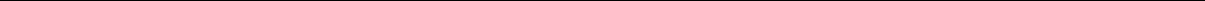 W postępowaniu o udzielenie zamówienia komunikacja między Zamawiającym a Wykonawcami odbywa się drogą elektroniczną przy użyciu miniPortalu, który dostępny jest pod adresem: https://miniportal.uzp.gov.pl, ePUAPu, dostępnego pod adresem https://epuap.gov.pl/wps/portal oraz poczty elektronicznej, z tym że oferta wraz załącznikami jest przekazywana wyłącznie za pomocą mini portalu lub ePuapu  2.	Wykonawca zamierzający wziąć udział w postepowaniu o udzielenie zamówienia publicznego musi posiadać konto na ePUAP. Wykonawca posiadający konto na ePUAP ma dostęp do formularzy: Formularz do złożenia, zmiany, wycofania oferty oraz do Formularza do komunikacji.Wymagania techniczne i organizacyjne wysyłania i odbierania dokumentów elektronicznych, elektronicznych kopii dokumentów i oświadczeń oraz informacji przekazywanych przy ich użyciu zostały opisane w Regulaminie korzystania z systemu miniPortal oraz Warunkach korzystania z elektronicznej platformy usług administracji publicznej (ePUAP).Wykonawca przystępując do niniejszego postępowania o udzielenie zamówienia publicznego, akceptuje warunki korzystania z miniPortalu, określone w Regulaminie miniPortalu oraz zobowiązuje się korzystając z miniPortalu przestrzegać postanowień tego regulaminu.Maksymalny rozmiar plików przesyłanych za pośrednictwem dedykowanych formularzy do: złożenia, zmiany, wycofania oferty lub wniosku oraz do komunikacji wynosi 150MB.Za datę przekazania oferty, oświadczeń, o których mowa w art.125 ust.1 Pzp, podmiotowych środków dowodowych, przedmiotowych środków dowodowych oraz innych informacji, oświadczeń lub dokumentów przekazywanych w postępowaniu, przyjmuje się datę ich przekazania na ePUAP.Dane postępowanie można wyszukać również na Liście wszystkich postepowań klikając wcześniej opcję „Dla Wykonawców” lub ze strony głównej z zakładki Postępowania.W korespondencji kierowanej do Zamawiającego Wykonawcy powinni posługiwać się numerem przedmiotowego postępowania (nr BZP).W postępowaniu o udzielenie zamówienia korespondencja elektroniczna(inna niż oferta Wykonawcy i załączniki do oferty) odbywa się elektronicznie za pośrednictwem dedykowanego formularza: „Formularz do komunikacji” dostępnego na ePUAP oraz udostępnionego przez miniPortal. We wszelkiej korespondencji związanej z niniejszym postępowaniem Zamawiający i Wykonawcy posługują się numerem ogłoszenia (BZP).Dokumenty elektroniczne, składane są przez Wykonawcę za pośrednictwem „Formularza do komunikacji” jako załączniki. Zamawiający dopuszcza również możliwość składania dokumentów elektronicznych za pomocą poczty elektronicznej, na adres e-mail elzbieta.oliwkowska@brudzen.pl. Sposób sporządzenia dokumentów elektronicznych musi być zgody z wymaganiami określonymi w rozporządzeniu Prezesa Rady Ministrów z dnia 30 grudnia 2020 r. w sprawie sposobu sporządzania i przekazywania informacji oraz wymagań technicznych dla dokumentów elektronicznych oraz środków komunikacji elektronicznej w postępowaniu o udzielenie zamówienia publicznego lub konkursie oraz rozporządzeniu Ministra Rozwoju, Pracy i Technologii z dnia 23 grudnia 2020 r. w sprawie podmiotowych środków dowodowych oraz innych dokumentów lub oświadczeń, jakich może żądać zamawiający od wykonawcy.Osobami uprawnionymi do kontaktu z Wykonawcami są:Procedura zamówienia publicznego –  Elżbieta Oliwkowska elzbieta.oliwkowska@brudzen.plWykonawca może zwrócić się do Zamawiającego z wnioskiem o wyjaśnienie treści SWZ.Zamawiający jest obowiązany udzielić wyjaśnień niezwłocznie, jednak nie później niż na 2 dni przed upływem terminu składania odpowiednio ofert, pod warunkiem że wniosek o wyjaśnienie treści SWZ wpłynął do zamawiającego nie później niż na 4 dni przed upływem terminu składania ofert.Jeżeli Zamawiający nie udzieli wyjaśnień w terminie, o którym mowa w ust.12, przedłuża termin składania ofert o czas niezbędny do zapoznania się wszystkich zainteresowanych Wykonawców z wyjaśnieniami niezbędnymi do należytego przygotowania i złożenia ofert. W przypadku gdy wniosek o wyjaśnienie treści SWZ nie wpłynął w terminie, o którym mowa w ust.12, Zamawiający nie ma obowiązku udzielania wyjaśnień SWZ oraz obowiązku przedłużenia terminu składania ofert.Przedłużenie terminu składania ofert, o którym mowa w ust.13, nie wpływa na bieg terminu składania wniosku o wyjaśnienie treści SWZ.XII. OPIS SPOSOBU PRZYGOTOWANIA OFERT ORAZ WYMAGANIA FORMALNE DOTYCZĄCE SKŁADANYCH OŚWIADCZEŃ I DOKUMENTÓW___________________________________________________________________________Ofertę należy sporządzić w języku polskim, w formatach danych określonych w przepisach wydanych na podstawie art.18 ustawy z 17.02.2005 r. o informatyzacji działalności podmiotów realizujących zadania publiczne, w szczególności w formatach: pdf, doc, docx, odtTreść oferty musi odpowiadać treści SWZ.Na ofertę składają się następujące dokumenty:Formularz ofertowy - zgodnie z Załącznikiem nr 2 do SWZ;Wymagana forma: Formularz musi być złożony w formie elektronicznej lub w postaci elektronicznej opatrzonej podpisem zaufanym, lub podpisem osobistym osoby upoważnionej do reprezentowania wykonawców zgodnie z formą reprezentacji określoną w dokumencie rejestrowym właściwym dla formy organizacyjnej lub innym dokumencie.Oświadczenie, o których mowa w Rozdziale IX ust.1 SWZ- wypełnione i podpisane przez Wykonawcę.– Załącznik Nr 3 do SWZ.Wymagana forma: Oświadczenie składane jest pod rygorem nieważności w formie elektronicznej lub w postaci elektronicznej opatrzonej podpisem zaufanym, lub podpisem osobistym osoby upoważnionej do reprezentowania wykonawcy zgodnie z formą reprezentacji określoną w dokumencie rejestrowym właściwym dla formy organizacyjnej lub innym dokumencie.Zobowiązanie innego podmiotu, o którym mowa w Rozdziale X ust.3 SWZ (jeżeli dotyczy)Wymagana forma: Zobowiązanie musi być złożone w formie elektronicznej lub w postaci elektronicznej opatrzonej podpisem zaufanym, lub podpisem osobistym. W przypadku gdy zobowiązanie zostało sporządzone jako dokument w postaci papierowej i opatrzone własnoręcznym podpisem, przekazuje się cyfrowe odwzorowanie tego dokumentu opatrzone kwalifikowanym podpisem elektronicznym, podpisem zaufanym lub podpisem osobistym, poświadczającym zgodność cyfrowego odwzorowania z dokumentem w postaci papierowej. Poświadczenia zgodności cyfrowego odwzorowania z dokumentem w postaci papierowej, dokonuje odpowiednio wykonawca lub wykonawca wspólnie ubiegający się o udzielenie zamówienia lub notariusz.dokumenty, z których wynika prawo do podpisania oferty np. odpowiednie pełnomocnictwa (jeżeli dotyczy).Gdy umocowanie osoby składającej ofertę nie wynika z dokumentów rejestrowych, Wykonawca, który składa ofertę za pośrednictwem pełnomocnika, powinien dołączyć do oferty dokument pełnomocnictwa obejmujący swym zakresem umocowanie do złożenia oferty lub do złożenia oferty i podpisania umowy. W przypadku Wykonawców ubiegających się wspólnie o udzielenie zamówienia wykonawcy zobowiązani są do ustanowienia pełnomocnika. Dokument pełnomocnictwa, z treści którego będzie wynikało umocowanie do reprezentowania w postępowaniu o udzielenie zamówienia tych wykonawców należy załączyć do oferty.Pełnomocnictwo powinno być załączone do oferty i powinno zawierać w szczególności wskazanie:- postępowania o zamówienie publiczne, którego dotyczy,- wszystkich wykonawców ubiegających się wspólnie o udzielenie zamówienia wymienionych z nazwy z określeniem adresu siedziby,- ustanowionego pełnomocnika oraz zakresu jego umocowania.Wymagana forma: Pełnomocnictwo przekazuje się w postaci elektronicznej i opatruje się kwalifikowanym podpisem elektronicznym, podpisem zaufanym lub podpisem osobistym. W przypadku gdy zostało sporządzone jako dokument w postaci papierowej i opatrzone własnoręcznym podpisem, przekazuje się cyfrowe odwzorowanie (skan) tego dokumentu opatrzone kwalifikowanym podpisem elektronicznym, podpisem zaufanym lub podpisem osobistym, poświadczające zgodność cyfrowego odwzorowania z dokumentem w postaci papierowej. Przez cyfrowe odwzorowanie, rozumieć dokument elektroniczny będący kopią elektroniczną treści zapisanej w postaci papierowej, umożliwiający zapoznanie się z tą treścią i jej zrozumienie, bez konieczności bezpośredniego dostępu do oryginału. Poświadczenia zgodności cyfrowego odwzorowania z dokumentem w postaci papierowej dokonuje odpowiednio mocodawca lub notariusz. Uwaga: Elektroniczna kopia pełnomocnictwa nie może być uwierzytelniona przez upełnomocnionego.Przedmiotowe środki dowodowe tj. wypełniony Załącznik nr 1 do SWZ wraz z materiałami informacyjnymi (opisy/katalogi/foldery) dotyczącymi oferowanego samochodu Wzór umowy leasingowej wraz z harmonogramem  spłaty rat leasingowych . Oferta oraz pozostałe oświadczenia i dokumenty, dla których Zamawiający określił wzory w formie formularzy zamieszczonych w załącznikach do SWZ, powinny być sporządzone zgodnie z tymi wzorami, co do treści oraz opisu kolumn i wierszy.Ofertę składa się pod rygorem nieważności w formie elektronicznej lub w postaci elektronicznej opatrzonej podpisem kwalifikowanym, zaufanym lub podpisem osobistym.Jeżeli na ofertę składa się kilka dokumentów, zaleca się aby Wykonawca stworzył folder, do którego przeniesie wszystkie dokumenty oferty podpisane kwalifikowanym podpisem elektronicznym, podpisem zaufanym lub podpisem osobistym. Następnie 
z tego folderu Wykonawca zrobi folder.zip (bez nadawania mu haseł i szyfrowania). W kolejnym kroku za pośrednictwem aplikacji do szyfrowania Wykonawca zaszyfruje folder zawierający dokumenty składające się na ofertę.Oferta powinna być sporządzona w języku polskim. Każdy dokument składający się na ofertę powinien być czytelny.Jeśli oferta zawiera informacje stanowiące tajemnicę przedsiębiorstwa w rozumieniu ustawy z dnia 16.04.1993 r. o zwalczaniu nieuczciwej konkurencji, Wykonawca powinien nie później niż w terminie składania ofert, zastrzec, że nie mogą one być udostępnione oraz wykazać, iż zastrzeżone informacje stanowią tajemnicę przedsiębiorstwa.Podmiotowe środki dowodowe lub inne dokumenty, w tym dokumenty potwierdzające umocowanie do reprezentowania, sporządzone w języku obcym przekazuje się wraz z tłumaczeniem na język polski.Wszystkie koszty związane z uczestnictwem w postępowaniu, w szczególności z przygotowaniem i złożeniem oferty ponosi Wykonawca składający ofertę. Zamawiający nie przewiduje zwrotu kosztów udziału w postępowaniu.Jeżeli Wykonawca nie złoży przedmiotowych środków dowodowych lub złożone środki dowodowe będą niekompletne, Zamawiający wezwie do ich złożenia lub uzupełnienia w wyznaczonym terminie.Postanowień ust.11 nie stosuje się jeżeli przedmiotowy środek dowodowy służy potwierdzaniu zgodności z cechami lub kryteriami określonymi w opisie kryteriów oceny ofert lub pomimo złożenia przedmiotowego środka dowodowego oferta podlega odrzuceniu albo zachodzą przesłanki unieważnienia postępowania.XIV.	SPOSÓB OBLICZENIA CENY OFERTY1.	Wykonawca może podać tylko jedną cenę w PLN za wykonanie przedmiotu zamówienia, obliczoną wg tabeli kalkulacyjnej zamieszczonej w formularzu oferty załącznik nr 2 do SWZ, cyfrowo z dwoma miejscami po przecinku i słownie, z wyodrębnieniem: stawki i kwoty podatku VAT oraz ceny ofertowej brutto.2.	Cena oferty brutto powinna zwierać całkowity koszt leasingu z uwzględnieniem opłaty wstępnej w wysokości 10% wartości pojazdu brutto, 59 miesięcznych rat leasingowych brutto oraz wartości wykupu stanowiącej 10% wartości brutto samochodu, przy czym wszystkie raty leasingowe winny zawierać w sobie wszystkie koszty związane z realizacją umowy leasingu i inne konieczne do należytego i kompleksowego wykonania usługi.Oferta nie powinna uwzględniać kosztów ubezpieczenia, Zamawiający zastrzega sobie prawo do wyboru ubezpieczyciela.3.	Cena musi obejmować wszelkie ryzyko mogące pojawić się w trakcie wykonywania zamówienia.4.	Zamawiający nie dopuszcza przedstawiania ceny w kilku wariantach, w zależności od zastosowanych rozwiązań. W przypadku przedstawiania ceny w taki sposób oferta zostanie odrzucona jako niezgodna z warunkami zamówienia - podstawa art. 226 ust. 1 pkt 5 ustawy.5.	Prawidłowe ustalenie stawki podatku VAT leży po stronie Wykonawcy. Należy przyjąć obowiązującą stawkę podatku VAT zgodnie z ustawą z dnia 11 marca 2004 r. o podatku od towarów i usług (t.j. Dz. U. z 2021 poz. 685). Określenie ceny ofertowej z zastosowaniem nieprawidłowej stawki podatku od towarów i usług (VAT) potraktowane będzie, jako  błąd w obliczeniu ceny i spowoduje odrzucenie oferty, jeżeli nie ziszczą się ustawowe przesłanki omyłki (na podstawie art. 226 ust. 1 pkt 10 ustawy w związku z art. 223 ust. 2 pkt 3 ustawy).6.	Jeżeli w świetle art. 225 ustawy wybór ofert prowadziłby do  powstania u  Zamawiającego obowiązku podatkowego zgodnie z przepisami o podatku od towarów i usług Wykonawca składając ofertę wskazuje wartość bez kwoty podatku jednakże oferta musi dodatkowo zawierać obliczoną i jednoznacznie wskazaną cenę oferty do porównania z uwzględnieniem należnego podatku VAT, do którego zapłacenia zobowiązany będzie Zamawiający.7. Zamawiający nie przewiduje udzielania zaliczek na poczet wykonania zamówienia.XV. WYMAGANIA DOTYCZĄCE WADIUMZamawiający nie wymaga wniesienia wadium XVI. TERMIN ZWIĄZANIA OFERTĄWykonawca jest związany ofertą przez okres 30 dni, tj. do dnia 08.01.2022 r. Bieg terminu związania ofertą rozpoczyna się wraz z terminem składania ofert.W przypadku gdy wybór najkorzystniejszej oferty nie nastąpi przed upływem terminu związania ofertą wskazanego w ust.1, Zamawiający przed upływem terminu związania ofertą zwraca się jednokrotnie do wykonawców o wyrażenie zgody na przedłużenie tego terminu o wskazywany przez niego okres, nie dłuższy niż 30 dni. Przedłużenie terminu związania ofertą wymaga złożenia przez wykonawcę pisemnego oświadczenia o wyrażeniu zgody na przedłużenie terminu związania ofertą.XVII. SPOSÓB I TERMIN SKŁADANIA I OTWARCIA OFERTZłożenie ofertyWykonawca składa ofertę za pośrednictwem „Formularza do złożenia, zmiany, wycofania oferty lub wniosku” dostępnego na ePUAP i udostępnionego również na miniPortalu. Funkcjonalność do zaszyfrowania oferty przez Wykonawcę jest dostępna dla wykonawców na miniPortalu w szczegółach danego postępowania. W formularzu oferty Wykonawca zobowiązany jest podać adres skrzynki ePUAP, na którym prowadzona będzie korespondencja związana z postępowaniem.Wykonawca może złożyć tylko jedną ofertę.Ofertę składa się pod rygorem nieważności w formie elektronicznej lub w postaci elektronicznej opatrzonej podpisem zaufanym lub podpisem osobistym.Sposób złożenia oferty, w tym zaszyfrowania oferty opisany został w „Instrukcji użytkowania”, dostępnej na stronie: https://miniportal.uzp.gov.pl/.Jeżeli dokumenty elektroniczne, przekazywane przy użyciu środków komunikacji elektronicznej zawierają informacje stanowiące tajemnicę przedsiębiorstwa w rozumieniu ustawy z dnia 16 kwietnia 1993 r. o zwalczaniu nieuczciwej konkurencji(Dz.U. z 2020 r. poz.1913), Wykonawca w celu utrzymania w poufności tych informacji, przekazuje je w wydzielonym i odpowiednio oznaczonym pliku wraz 
z jednoczesnym zaznaczeniem polecenia „Załącznik stanowiący tajemnicę przedsiębiorstwa”, a następnie wraz z plikami stanowiącymi jawną część należy ten plik zaszyfrować.Oferta może być złożona tylko do upływu terminu składania ofert.Wykonawca może przed upływem terminu do składania ofert wycofać ofertę za pośrednictwem „Formularza do złożenia, zmiany, wycofania oferty lub wniosku” dostępnego na ePUAP i udostępnionego również na miniPortalu. Sposób wycofania oferty został opisany w „Instrukcji użytkownika” dostępnej na miniPortalu.Wykonawca po upływie terminu do składania ofert nie może skutecznie dokonać zmiany ani wycofać złożonej oferty.Ofertę należy złożyć do dnia 10.12.2021 do godz. 09:00II Otwarcie ofert1.	Otwarcie ofert nastąpi w dniu 10.12.2021 o godz. 09:15 Zamawiający najpóźniej przed otwarciem ofert udostępnia na stronie internetowej prowadzonego postępowania informacje o kwocie jaką zamierza przeznaczyć na sfinansowanie zamówienia.Otwarcie ofert następuje poprzez użycie mechanizmu do odszyfrowania ofert dostępnego po zalogowaniu w zakładce Deszyfrowanie na miniPortalu i następuje poprzez wskazanie pliku do odszyfrowania.Niezwłocznie po otwarciu ofert, udostępnione zostaną na stronie internetowej prowadzonego postępowania informacje o:nazwach albo imionach i nazwiskach oraz siedzibach lub miejscach prowadzonej działalności gospodarczej albo miejscach zamieszkania wykonawców, których oferty zostały otwarte;cenach lub kosztach zawartych w ofertach.W przypadku wystąpienia awarii systemu teleinformatycznego, która spowoduje brak możliwości otwarcia ofert w terminie określonym przez Zamawiającego, otwarcie ofert nastąpi niezwłocznie po usunięciu awarii. Zamawiający poinformuje o zmianie terminu otwarcia ofert na stronie internetowej prowadzonego postępowania.XVIII. OPIS KRYTERIÓW OCENY OFERT WRAZ Z PODANIEM WAG TYCH KRYTERIÓW 
I SPOSOBU OCENY OFERT_________________________________________________________________________________________________________________Przy wyborze najkorzystniejszej oferty Zamawiający będzie się kierował następującymi kryteriami oceny ofert:Cena (C) - waga kryterium  60 %Okres gwarancji (Gw) - waga kryterium  10%Termin dostawy samochodu (T) – waga kryterium 30 %Ocena ofert zostanie przeprowadzona w oparciu o przedstawione wyżej kryteria i ich wagi. Oferty oceniane będą punktowo. Maksymalna ilość punktów, jaka po uwzględnieniu wag może osiągnąć oferta wynosi 100 pkt.Zasady oceny ofert w poszczególnych kryteriach:Cena (C) - waga  60 %spośród wszystkich złożonych ofert niepodlegających odrzuceniuPodstawą przyznania punktów w kryterium "cena" będzie cena ofertowa brutto podana przez Wykonawcę w Formularzu ofertowym.Cena ofertowa brutto musi uwzględniać wszelkie koszty jakie Wykonawca poniesie w związku z realizacją przedmiotu zamówienia.Okres gwarancji (Gw)- waga 10%	Liczba punktów w kryterium gwarancja jakości zostanie przyznana w oparciuo zadeklarowany przez Wykonawcę okres gwarancji. Wykonawca może zadeklarować okres gwarancji jakości w następującym przedziale:- 24 miesięcy gwarancji – liczba pkt  0- 36 miesięcy gwarancji – liczba pkt 5,- 48 miesięcy gwarancji – liczba pkt 10,W przypadku, gdy Wykonawcy zaproponują jednakowy okres gwarancji jakości, wszyscy otrzymają jednakową liczbę punktów w niniejszym kryterium.W przypadku niewypełnienia przez Wykonawcę w formularzu oferty pola określającego długość okresu gwarancji będzie to równoznaczne z udzieleniem gwarancji na okres 24 miesięcy.Termin dostawy samochodu (T) – waga 30 %- 240 dni od dnia podpisania umowy – 10 pkt - 210 dni od dnia podpisania umowy – 20 pkt- 180 dni od dnia podpisania umowy – 30 pktW przypadku, gdy Wykonawcy zaproponują jednakowy termin dostawy samochodu, wszyscy otrzymają jednakową liczbę punktów w niniejszym kryterium.W przypadku niewypełnienia przez Wykonawcę w formularzu oferty pola określającego termin dostawy samochodu będzie to równoznaczne z terminem dostawy wynoszącym 240 dni od dnia podpisania umowy Punktacja przyznawana ofertom w poszczególnych kryteriach oceny ofert będzie liczona z dokładnością do dwóch miejsc po przecinku, zgodnie z zasadami arytmetyki.Wybrana zostanie oferta, której suma C+Gw+T będzie najwyższa.Jeżeli nie będzie można dokonać wyboru oferty najkorzystniejszej ze względu na to, że złożone oferty otrzymają taką samą punktację, Zamawiający wezwie Wykonawców, którzy złożyli te oferty, do złożenia w terminie określonym przez Zamawiającego ofert dodatkowych. Wykonawcy składając oferty dodatkowe, nie mogą zaoferować cen wyższych niż zaoferowane w złożonych ofertach.W toku badania i oceny ofert Zamawiający może żądać od Wykonawcy wyjaśnień dotyczących treści złożonej oferty lub innych składanych dokumentów lub oświadczeń. Wykonawcy są zobowiązani do przedstawienia wyjaśnień w terminie wskazanym przez Zamawiającego.Zamawiający wybiera najkorzystniejszą ofertę w terminie związania ofertą określonym w SWZ.Jeżeli termin związania ofertą upłynie przed wyborem najkorzystniejszej oferty, Zamawiający wezwie Wykonawcę, którego oferta otrzymała najwyższą ocenę, do wyrażenia w wyznaczonym przez Zamawiającego terminie, pisemnej zgody na wybór jego oferty.W przypadku braku zgody, o której mowa w ust.9 oferta podlega odrzuceniu, a Zamawiający zwraca się o wyrażenie takiej zgody do kolejnego Wykonawcy, którego oferta została najwyżej oceniona, chyba że zachodzą przesłanki do unieważnienia postępowania.XIX. INFORMACJE O FORMALNOŚCIACH JAKIE POWINNY BYĆ DOPEŁNIONE PO WYBORZE OFERTY W CELU ZAWARCIA UMOWY W SPRAWIE ZAMÓWIENIA PUBLICZNEGO_________________________________________________________________________________________________________________________________Zamawiający zawiera umowę w sprawie zamówienia publicznego z uwzględnieniem art.577 Pzp w terminie nie krótszym niż 5 dni od dnia przesłania zawiadomienia 
o wyborze najkorzystniejszej oferty, jeżeli zawiadomienie to zostało przesłane przy użyciu środków komunikacji elektronicznej, albo 10 dni, jeżeli zostało przesłane w inny sposób.Zamawiający może zawrzeć umowę w sprawie zamówienia publicznego przed upływemterminu, o którym mowa w ust.1, jeżeli w postępowaniu o udzielenie zamówienia prowadzonym w trybie podstawowym złożono tylko jedną ofertę.W przypadku wyboru oferty złożonej przez Wykonawców wspólnie ubiegających się 
o udzielenie zamówienia, Zamawiający żąda przedstawienia, przed zawarciem umowy w sprawie zamówienia publicznego, umowy regulującej współpracę tych Wykonawców.Wykonawca będzie zobowiązany do podpisania umowy w miejscu i terminie wskazanym przez Zamawiającego.Jeżeli Wykonawca, którego oferta została wybrana jako najkorzystniejsza uchyla się od zawarcia umowy w sprawie zamówienia publicznego Zamawiający może dokonać ponownego badania i oceny ofert spośród ofert pozostałych w postępowaniu Wykonawców albo unieważnić postępowanie.XX.	WYMAGANIA DOTYCZĄCE ZABEZPIECZENIA NALEŻYTEGO WYKONANIA UMOWY_________________________________________________________________________________________________________________Zamawiający nie wymaga wniesienia zabezpieczenia należytego wykonania umowy.XXI. INFORMACJE O TREŚCI ZAWIERANEJ UMOWY ORAZ MOŻLIWOŚCI JEJ ZMIANY____________________________________________________________________________________________________________Projektowane postanowienia umowy w sprawie zamówienia publicznego, które zostaną wprowadzone do treści tej umowy, zawarte są w Załączniku nr 7 do SWZ.Zamawiający dopuszcza podpisanie umowy na standardowym wzorze stosowanym przez Wykonawcę z uwzględnianiem Istotnym Postanowień Umowy w Załączniku nr 7 do niniejszej SWZ.Zamawiający przewiduje możliwość zmiany zawartej umowy w stosunku do treści wybranej oferty w zakresie uregulowanym w art. 454-455 ustawy Pzp. oraz wskazanym w projektowanych postanowieniach umowy.Zmiana umowy wymaga dla swej ważności, pod rygorem nieważności, zachowania formy pisemnej.XXII. POUCZENIE O ŚRODKACH OCHRONY PRAWNEJ PRZYSŁUGUJĄCYCH WYKONAWCY_________________________________________________________________________________________________________________________________Środki ochrony prawnej określone w niniejszym dziale przysługują Wykonawcy, uczestnikowi konkursu oraz innemu podmiotowi, jeżeli ma lub miał interes w uzyskaniu zamówienia lub nagrody w konkursie oraz poniósł lub może ponieść szkodę w wyniku naruszenia przez zamawiającego przepisów ustawy Pzp.Środki ochrony prawnej wobec ogłoszenia wszczynającego postępowanie o udzielenie zamówienia lub ogłoszenia o konkursie oraz dokumentów zamówienia przysługują również organizacjom wpisanym na listę, o której mowa w art. 469 pkt 15 ustawy Pzp. oraz Rzecznikowi Małych i Średnich Przedsiębiorców.Odwołanie przysługuje na:niezgodną z przepisami ustawy czynność Zamawiającego, podjętą w postępowaniu o udzielenie zamówienia, w tym na projektowane postanowienie umowy;zaniechanie czynności w postępowaniu o udzielenie zamówienia do której zamawiający był obowiązany na podstawie ustawy.Odwołanie wnosi się do Prezesa Krajowej Izby Odwoławczej. Odwołujący przekazuje kopię odwołania Zamawiającemu przed upływem terminu do wniesienia odwołania 
w taki sposób, aby mógł on zapoznać się z jego treścią przed upływem tego terminu.Odwołanie wobec treści ogłoszenia lub treści SWZ wnosi się w terminie 5 dni od dnia zamieszczenia ogłoszenia w Biuletynie Zamówień Publicznych lub treści SWZ na stronie internetowej.Odwołanie wnosi się w terminie:5 dni od dnia przekazania informacji o czynności zamawiającego stanowiącej podstawę jego wniesienia, jeżeli informacja została przekazana przy użyciu środków komunikacji elektronicznej,10 dni od dnia przekazania informacji o czynności zamawiającego stanowiącej podstawę jego wniesienia, jeżeli informacja została przekazana w sposób inny niż określony w pkt 1).Odwołanie w przypadkach innych niż określone w pkt 5 i 6 wnosi się w terminie 5 dni od dnia, w którym powzięto lub przy zachowaniu należytej staranności można było powziąć wiadomość o okolicznościach stanowiących podstawę jego wniesieniaNa orzeczenie Izby oraz postanowienie Prezesa Izby, o którym mowa w art.519 ust.1 ustawy Pzp., stronom oraz uczestnikom postępowania odwoławczego przysługuje skarga do sądu.W postępowaniu toczącym się wskutek wniesienia skargi stosuje się odpowiednio przepisy ustawy z dnia 17.11.1964 r. - Kodeks postępowania cywilnego o apelacji, jeżeli przepisy niniejszego rozdziału nie stanowią inaczej.Skargę wnosi się do Sądu Okręgowego w Warszawie - sądu zamówień publicznych, zwanego dalej "sądem zamówień publicznych".Skargę wnosi się za pośrednictwem Prezesa Izby, w terminie 14 dni od dnia doręczenia orzeczenia Izby lub postanowienia Prezesa Izby, o którym mowa w art. 519 ust. 1 ustawyPzp., przesyłając jednocześnie jej odpis przeciwnikowi skargi. Złożenie skargi w placówce pocztowej operatora wyznaczonego w rozumieniu ustawy z dnia 23.11.2012 r. - Prawo pocztowe jest równoznaczne z jej wniesieniem.Prezes Izby przekazuje skargę wraz z aktami postępowania odwoławczego do sądu zamówień publicznych w terminie 7 dni od dnia jej otrzymania.XXIII.	WYKAZ ZAŁĄCZNIKÓW DO SWZZałącznik nr 1 – Specyfikacja Załącznik nr 2 – Formularz oferty Załącznik nr 3 – Oświadczenie o spełnianiu warunków udziału w postępowaniu oraz o braku podstaw do wykluczenia z postępowaniaZałącznik nr 4 – Zobowiązanie podmiotu udostępniającego zasoby Załącznik nr 5 – Wykaz dostaw Załącznik nr 6 – Oświadczenie dotyczące grupy kapitałowej Załącznik nr 7 – Istotne postanowienia umowy cena najniższa brutto*cena najniższa brutto*C =x 60 pktC =x 60 pktcena oferty ocenianej bruttocena oferty ocenianej brutto